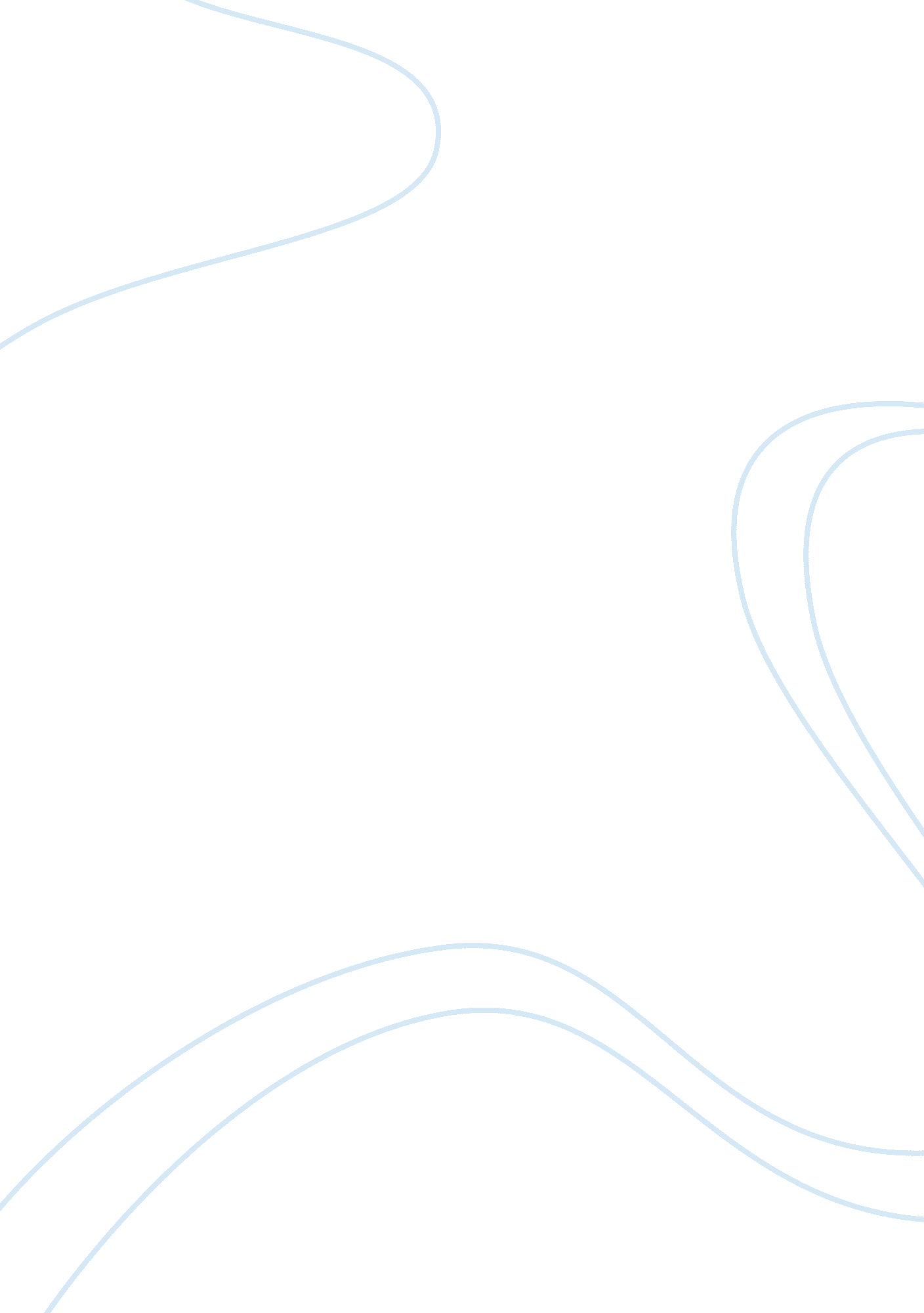 Antigone theme essay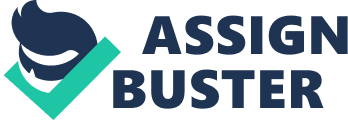 Antigone| Quote| Comments| Analysis| 1. “ And now what is the proclamation that they tell of made lately by the commander, publicly,/to all people? Do you know it? Have you heard it? /Don’t you notice when evils due to enemies/are headed towards those we love? “ Line 8-12| Antigone speak to Ismene about their brother Polyneices, that it is unfair to unbury him. Also she refers to the situation of the evil, cursed their father Oedipus who had been expelled outside from Thebes. | | 2. “ Consider, sister, how our father died,/hated and infamous; how he brought to light/his own offenses… Then, mother… did shame/violently on her life, with twisted cords [because she hung herself]/Third, our two brothers, on a single day… /Each killed the other, hand against brother’shand” Line 59-65. | Ismene explains to antigone that she’s afraid if they break the law they will suffering like the rest of their family, she remembers that her family filled with cursed. | | 3. “ sought to taste the blood he shared with us,/and lead the rest of us to slavery–/You shall leave him without burial; you shall watch him/chewed up by birds and dogs and violated… But he that is loyal to the state/in death, in life alike, shall have my honor” Line 220-229. | Creon ordered to leave Polyneices outside the Thebes unburied like a traitor and the animals would eat his body. He has no tolerance toward people who betray the Thebes. | | 4. “ I did not believe/your proclamation had such power to enable/one who will someday die to override/God’s ordinances, unwritten and secure. /They are not of today and yesterday;/they live forever; none knows when first they were. These are the laws whose penalties I would not/incur from the gods, through fear of any man’s temper” Line 496-503. | Antigone has on her side the will of Gods that human dead should be buried and she claim that she would never disrespect the law of Gods. | | 5. “ The mistakes of a blinded man/are themselves rigid and laden with death. /You look at us the killer and the killed/of the one blood. /Oh the awful blindness/of those plans of mine. /My son, you were so young,/so young to die. You were freed from the bonds of life/through no folly of your own–only through mine. Line 1340-1346| At the end Creon disregard the importance of natural laws by the Gods and family honor, he called himself blinded man and his disregard is heavily punished by the Gods when he loses all member of his family through suicide. | | Chronicle of Death Foretold| Quote| Comment| Analysis | 1. “ On the day they were going to kill him, Santiago Nasar got up at five-thirty in the morning to wait for the boat the bishop was coming on. ” (Chapter 1, page 3)| In the beginning, the story reveals to Santiago Nasar death, how and why Santiago Nasar got killed. | | 2. Pedro Vicario, the more forceful of the brothers, picked her up by the waist and sat her on the dining room table. ‘ All right, girl,’ he said to her, trembling with rage, ‘ tell us who it was. ‘ She only took the time necessary to say the name. She looked for it in the shadows, she found it at first sight among the many, many easily confused names from this world and the other, and she nailed it to the wall with her well-aimed dart, like a butterfly with no will whose sentence has always been written. ‘ Santiago Nasar,’ she said. | | | 3. | | | 4. | | | 5. | | | 